APPLICATION FORM
ASIAN ASSOCIATION OF SOCIAL
PSYCHOLOGY SUMMER SCHOOL 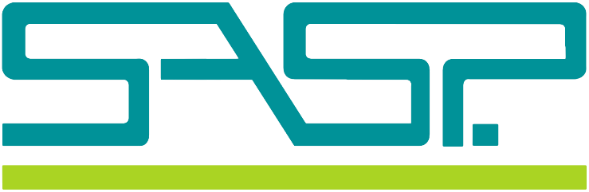 July 7th-10th 2019 @ Academia Sinica, Taipei, TaiwanFor more information about the AASP Summer School, click here.
DUE TO SASP FEBRUARY 8th 2019SUBMISSION OF APPLICATION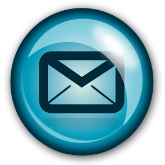 Please email your completed AASPSS application form by February 8th, 2019to the SASP secretary, Michael Thai: sasp.secretary@gmail.com The subject line of the email should include your full name: AASPSS2019 – Full NamePlease name this file using your last name and first initial as follows: Last_F_AASPSS2019In addition to this application form, we may request a reference letter to be sent by
a nominated referee (e.g., supervisor).  We will be in touch if this is necessary. PERSONAL INFORMATIONPERSONAL INFORMATIONPERSONAL INFORMATIONPERSONAL INFORMATIONLast nameFirst nameUniversityDepartmentEmail addressContact numberGenderNationalityDate of birthFirst languageYOUR RESEARCHYOUR RESEARCHYOUR RESEARCHYOUR RESEARCHYOUR RESEARCHYOUR RESEARCHYOUR RESEARCHYOUR RESEARCHYOUR RESEARCHYOUR RESEARCHYOUR RESEARCHYOUR RESEARCHPhD TopicYear of PhD program1st2nd3rd4th5th+Name of supervisorInstitutional affiliation /position of supervisorRESEARCH INTERESTS Please provide a brief description of your research interests. Also, describe the phase of your PhD you are in presently (i.e., literature review, data collection, number/type of studies) – max. 250 wordsPROPOSED RESEARCH IN SOCIAL AND RELATED PSYCHOLOGIES (500-800 words – may relate to research interests) (https://taipei.asiansocialpsych.org/summer%20school?src=navCURRICULUM VITAE – max. 2 pages, adjust boxes to suitEducationSkills, personal & professional development (e.g., teaching qualifications, specialist research or analytical techniques)Research & publicationsConference presentations & invited talksAwards, prizes, grants & other funding